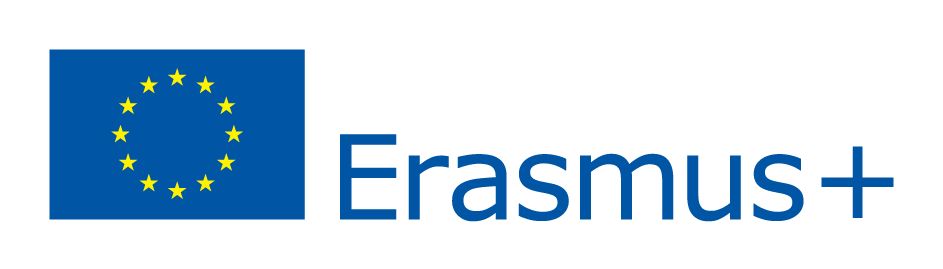 Załącznik nr 1 do zapytania ofertowego z dnia 27.01.2022r.FORMULARZ OFERTOWYW odpowiedzi na zapytanie ofertowe pn.: Zakup i dostawa biletów lotniczych z Polski do Portugali lub Szwecji i z powrotem  dla uczestników akredytowanego projektu 2021-1-PL01-KA121-VET-000006057 w ramach programu RASMUS+, Kształcenie 
i szkolenia zawodowe, Akcji kluczowa 1:  Mobilność edukacyjna osób składamy niniejszą ofertę.Oświadczamy, że zapoznaliśmy się z zapytaniem ofertowym i nie wnosimy zastrzeżeń oraz zdobyliśmy konieczne informacje potrzebne do właściwego wykonania zamówienia.    	Oferujemy wykonanie zamówienia w pełnym rzeczowym zakresie, zgodnie z opisem przedmiotu zamówienia wg poniższego, za cenę brutto ………………ustaloną zgodnie z poniższym: Powyższa cena obejmuje pełny zakres zamówienia określony w warunkach przedstawionych w opisie przedmiotu zamówienia.Oświadczam, że zapoznałem się z opisem przedmiotu zamówienia i oferuję wykonanie przedmiotu zamówienia w terminie wskazanym w zapytaniu ofertowym. W przypadku wybrania naszej oferty zobowiązujemy się do:ustanowienia osoby odpowiedzialnej za realizację umowy   ……………..………...........(imię i nazwisko) akceptujemy warunki płatności określone przez Zamawiającego tj. następnego dnia roboczego po otrzymaniu faktury.Oświadczam, że wypełniłem obowiązki informacyjne przewidziane w art. 13 lub art. 14 RODO wobec osób fizycznych, od których dane osobowe bezpośrednio lub pośrednio pozyskałem w celu ubiegania się o udzielenie zamówienia publicznego w niniejszym postępowaniu.**) w przypadku gdy Wykonawca nie przekazuje danych osobowych innych niż bezpośrednio jego dotyczących lub zachodzi wyłączenie stosowania obowiązku informacyjnego, stosownie do art. 13 ust. 4 lub art. 14 ust. 5 RODO treści oświadczenia Wykonawca nie składa (usunięcie treści oświadczenia np. przez jego wykreślenie).………………………………              					       …………………………………………………              (miejscowość, data) 	      		 			     (podpis, pieczątka imienna osoby upoważnionej do składania oświadczeń woli w imieniu Wykonawcy)Nazwa i adres WYKONAWCYNIPNazwisko i imię właścicielaNumer telefonue-mailOświadczenie o spełnianiu warunków udziału w postępowaniu o udzielenie zamówienia publicznego oraz o niepodleganiu wykluczeniu z postępowaniaSkładając ofertę w postępowaniu o udzielenie zamówienia publicznego  oświadczam/y, że:nie podlegamy wykluczeniu z postępowania o udzielenie zamówienia zgodnie z art. 108 ust. 1 ustawy Prawo zamówień publicznych,spełniamy warunki udziału w postępowaniu o udzielenie zamówienia, zapisane w art. 112 ust. 2 ustawy Prawo zamówień publicznych, tj.:zdolności do występowania w obrocie gospodarczym,uprawnień do prowadzenia określonej działalności gospodarczej lub zawodowej, o ile wynika to z odrębnych przepisów,sytuacji ekonomicznej lub finansowej,zdolności technicznej lub zawodowej.                       …....…………………………                 data i podpis Wykonawcy Lp.NAZWAj.m.IlośćCena jednostkowa netto (zł.)Wartość netto (zł)Stawka VAT (%)KwotaVATWartość brutto  ( zł.)123456789RAZEMRAZEM